    Colegio República Argentina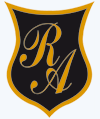 O’Carrol  # 850-   Fono 72- 2230332                    Rancagua     MATEMÁTICA 4°  SEMANA 5    DEL 27 AL 30 DE ABRILAsignatura:   Matemáticas           curso:    4ºbásico              5ª Semana del 27 al 30 de abrilIntroducción:Para comenzar la clase ingresa al siguiente link https://vimeo.com/402012714, te va a fascinar la manera en que la profesora te explica el valor de cada dígito según su posición. Luego que lo observes muy bien, responde las preguntas de la guía que te estamos enviando, contéstala solita para que después la revises con el solucionario que te damos en el archivo tarea. Es un excelente momento para que evalúes tu propio aprendizaje y puedas corregir algún posible error que descubras. No te asustes si hay algo que te cueste más, generalmente es la mejor manera de aprender, corrigiendo errores. Después te entregamos un desafío muy entretenido, para que puedas tomar un merecido relajo.Si usted tiene alguna duda o consulta debe escribir al correo de su respectivo profesor jefe. Recuerda que está en la última hoja de cada archivo o en la sección tareas, puedes encontrar el solucionario. Profesor jefe:4°A     nathaly.hormazabal@colegio-republicaargentina.cl4°B     carolina.abarca@colegio-republicaargentina.cl4°C     fernanda.munoz@colegio-republicaargentina.cl4°D     carmen.araya@colegio-republicaargentina.clMatemática  4°A      evelyn.munoz@colegio-republicaargentina.clOA: Describir  números del 0 al 10 000. Comprender la adición y la sustracción de números del 0 al 1000 con y sin reserva. Demostrar que comprenden las tablas de multiplicar de 3, 6, 4 y 8 de manera progresiva expresando una multiplicación como una adición de sumandos iguales. Comprender la división como repartición y agrupación en partes iguales.Contenidos:Leer y escribir números del 0 al 10.000.Contar números del 0 al 10.000Reconocer valor posicional de números del 0 al 10.000Demostrar que comprenden la adición y sustracción de números con y sin reserva. Demostrar que comprenden las tablas de multiplicar de 3, 6, 4 y 8 de manera progresiva expresando una multiplicación como una adición de sumandos iguales.Comprender la división con una repartición y agrupación de partes iguales.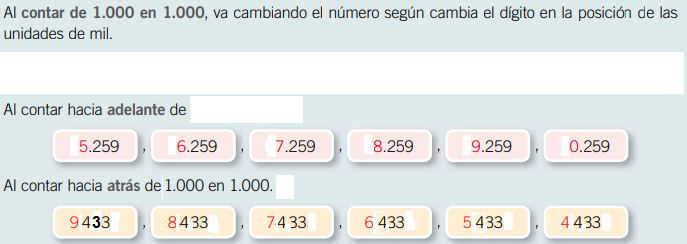 